Об отмене постановления администрации Арсеньевского городского округа от 29 апреля 2022 года № 249-па «О проведении общественных обсуждений проекта постановления администрации Арсеньевского городского округа «О внесении изменений в постановление администрации Арсеньевского городского округа от 30 октября 2017 года № 677-па «Об утверждении муниципальной программы «Формирование современной городской среды Арсеньевского городского округа» на 2018-2024 годы»В связи с внесением изменений в постановление администрации Арсеньевского городского округа от 30 октября 2017 года № 677-па «Об утверждении муниципальной программы «Формирование современной городской среды Арсеньевского городского округа» на 2018-2024 годы», руководствуясь Уставом Арсеньевского городского округа, администрация Арсеньевского городского округаПОСТАНОВЛЯЕТ:1. Отменить постановление администрации Арсеньевского городского округа 
от 29 апреля 2022 года № 249-па «О проведении общественных обсуждений проекта постановления администрации Арсеньевского городского округа «О внесении изменений в постановление администрации Арсеньевского городского округа от 
30 октября 2017 года № 677-па «Об утверждении муниципальной программы «Формирование современной городской среды Арсеньевского городского округа» 
на 2018-2024 годы».2. Организационному управлению администрации Арсеньевского городского округа (Абрамова) обеспечить размещение на официальном сайте администрации Арсеньевского городского округа настоящего постановления.3. Контроль за исполнением настоящего постановления оставляю за собой.Глава городского округа                                                                                     В.С. Пивень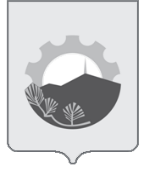 АДМИНИСТРАЦИЯ АРСЕНЬЕВСКОГО ГОРОДСКОГО ОКРУГА П О С Т А Н О В Л Е Н И Е12 мая 2022 г.г.Арсеньев№257-па